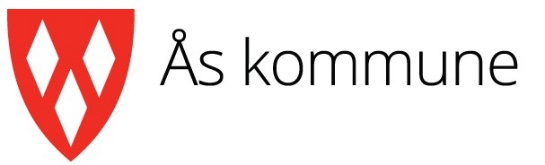 KRAV OM ERSTATNING FOR TAP AV INNTEKT Tapt inntekt bes refundert for følgende møter:_____________                  __________________________________                  dato			                  folkevalgtes underskriftDokumentasjonskrav: Se vedlagt utdrag fra Ås kommunes forskrift om folkevalgtes godtgjøring og økonomiske rettigheter § 9.Skjemaet med vedlegg sendes: Ås kommune, politisk sekretariat, postboks 195, 1431 Ås.Epost: politisk.sekretariat@as.kommune.noPersonlige/sensitive opplysninger må ikke sendes på e-post.Utdrag fra Ås kommunes forskrift om folkevalgtes godtgjøring og økonomiske rettigheter:§ 9. 	Erstatning for tap av inntektDen som har et kommunalt tillitsverv gis erstatning for inntektstap som følge av møter som kvalifiserer til variabel godtgjøring, og ved deltakelse på konferanser, kurs, befaringer o.l. i forbindelse med vervet. Ved bruk av avspasering eller feriedager gis det ikke erstatning.Personer uten fast lønnet arbeid, kan kreve erstatning for et tap av inntekt. Beløp som trekkes fra dagpenger, arbeidsavklaringspenger e.l. som følge av vervet, kan også erstattes.Dersom utbetaling av normal møtegodtgjørelse medfører reduksjon av utbetalt bostøtte (eller tilsvarende ordninger) skal kommunen fullt ut kompensere tapet.Dokumentert tapt arbeidsinntekts øvre grense er0,20 % av (B) for inntil 4 timer inkludert reisetid0,40 % av (B) for over 4 timer inkludert reisetidKravet skal dokumenteres ved (enten a. eller b.)Skriftlig dokumentasjon på faktisk trekk i lønn, dvs. lønnsslipp eller 
bekreftelse fra arbeidsgiver om trekk i lønn på gjeldende dager.Dokumentasjon på inntektstap – for eksempel ligningsattest, firmaregnskap eller lignende fra selvstendig næringsdrivende.Udokumentert tapt arbeidsinntekts øvre grense er0,20 % av (B) for inntil 4 timer inkludert reisetid0,40 % av (B) for over 4 timer inkludert reisetidKravet skal sannsynliggjøres i en begrunnet skriftlig egenerklæring.Utvalg/møteDatoMøtetid inkl. reisetidSatsSum